МИНФИН РОССИИ ФЕДЕРАЛЬНАЯ НАЛОГОВАЯ СЛУЖБА УФНС РОССИИПО ОРЛОВСКОЙ ОБЛАСТИ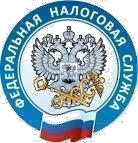 МЕЖРАЙОННАЯ ИНСПЕКЦИЯ ФЕДЕРАЛЬНОЙНАЛОГОВОЙ СЛУЖБЫ №8 ПО ОРЛОВСКОЙ ОБЛАСТИ(Межрайонная ИФНС России № 8 по Орловской области